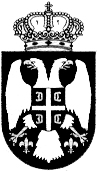 РЕПУБЛИКА СРБИЈА ОПШТИНА СВИЛАЈНАЦ ОПШТИНСКА УПРАВАОДЕЉЕЊЕ ЗА БУЏЕТ И ФИНАНСИЈЕЗАХТЕВза остваривање права на једнократну помоћ за рођење детета у 2023. годиниЛични подаци подносиоца захтева:име и презиме 	_	 ЈМБГ   		 адреса  	контакт телефон  	Подаци о детету за које се подноси захтев:ред рођења 		ЈМБГ дететаиме детета	 	презиме детета 	_Подаци о осталој деци:ред рођења 		ЈМБГ дететаиме детета	 	презиме детета  	ред рођења 		ЈМБГ дететаиме детета 	_ 	презиме детета  	 ред рођења 		ЈМБГ дететаиме детета 	_ 	презиме детета  	Уз захтев прилажем:Очитана лична карта родитеља (подносиоца захтева);Фотокопија текућег рачуна подносиоца захтева;Сагласност да орган за потребе поступка може извршити увид, прибавити и обрадити личне податке о чињеница о којима се води службена евиденција;Рок за подношење захтева је 3 месеца од дана рођења детета.У 	_ Дана: _________.2023. године	                                                                                                  ПОДНОСИЛАЦ ЗАХТЕВА